Centre for International Voluntary Service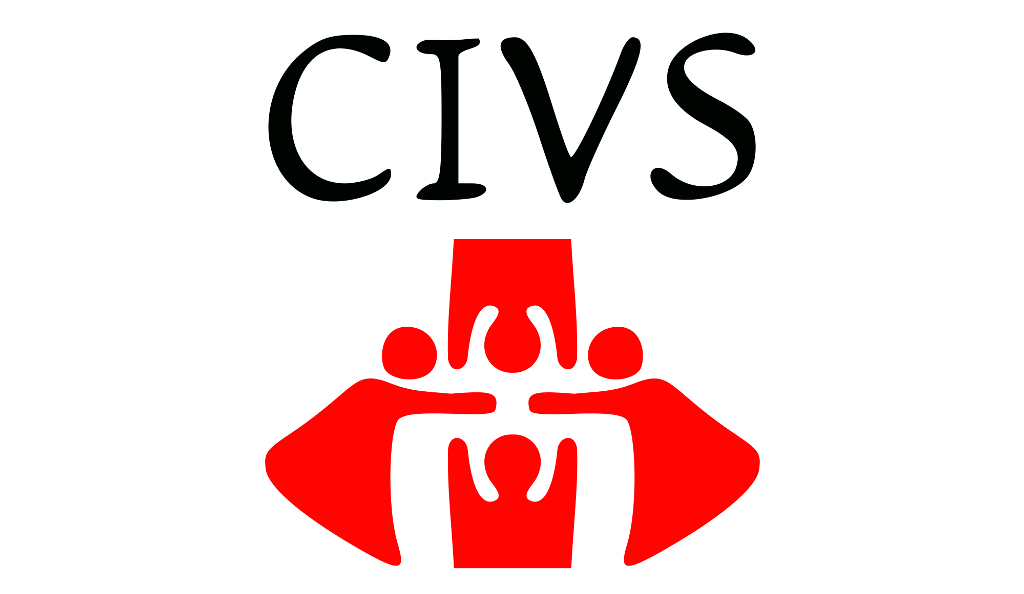 MEDIUM & LONG TERM VOLUNTEER PROGRAM 2017TABLE OF CONTENTSGENERAL INFORMATION	3CIVS/MLTV-01/17: MALIA CHILDREN’S HOME	6CIVS/MLTV-02/17: ST. MICHAEL DAY CARE CENTRE	7CIVS/MLTV-03/17: HOPE FOR CHILDREN IN KENYA	8CIVS/MLTV-04/17: KYALE SMALL HOME	9CIVS/MLTV-05/17: KIERENI SECONDARY SCHOOL	10CIVS/MLTV-06/17: GOOD SAMARITAN CHILDREN’S CENTRE	11CIVS/MLTV-07/17: CIVS COMMUNITY SERVICE	12CIVS/MLTV-08/17: COMMUNITY HEALTH VOLUNTEERS	13CIVS/MLTV-09/17: MARIANNE CENTRE	14CIVS/MLTV-10/17: KAYA KINONDO ECOTOURISM PROJECT	15CIVS/MLTV-11/17: NEW ALUMNI EDUCATIONAL CENTRE	16CIVS/MLTV-12/17: QUEST FOR HAPPINESS MINISTRY	17CIVS/MLTV-13/17: BROWNHILL SECONDARY SCHOOL	18CIVS/MLTV-14/17: EMMANUEL’S NEW HOPE RESCUE CENTER	19CIVS/MLTV-15/17: AHERO RESOURCE CENTRE	20CIVS/MLTV-16/17: FORTUNE LEARNERS’ CENTER	21CIVS/MLTV-17/17: CHILD REGIONAL EDUCATION SUPPORT SERVICES (CRESS)	22CIVS/MLTV-18/17: MAGODO CHILDREN HOME	23CIVS/MLTV-19/17: PEACE HUMANITARIAN CHRISTIAN CENTRE INTERNATIONAL	24CIVS/MLTV-20/17: YOUNG VOLUNTEERS DEVELOPMENT WORKERS GROUP (YUDWAG)	25CIVS/MLTV-21/17: STAR OF THE MORNING SELF HELP GROUP	26CIVS/MLTV-22/17: NEW BEGINNING EDUCATION CENTRE	27CIVS/MLTV-23/17: NEW SCENT CENTRE INTERNATIONAL	29CIVS/MLTV-24/17: BISHOP J WAICHERE SECONDARY SCHOOL	30CIVS/MLTV-25/17: TOT ANGEL CENTER	31CIVS/MLTV-26/17: DENROW JUNIOR SCHOOL	32GENERAL INFORMATIONWho is CIVS?CIVS Kenya is a community development agency operating especially in the marginalized and poverty-stricken rural areas of Kenya. We pursue an integrated socio-economic and cultural development approach in the fight against poverty and social exclusion of Kenyan communities under the maxim “development by people”. We believe that people should retain the responsibility for their own development while CIVS supports, guides and mentors their efforts with innovative and customized high quality services. CIVS achieves this aims through its two program areas: International Voluntary Service (IVS) and Community Development. The INTERNATIONAL VOLUNTARY SERVICE is designed for people who want the chance to make a real difference in the fight against poverty, fostering development by the people as well as developing harmonious relations among people of different backgrounds and cultures. We organize short term, medium and long term and weltwärts project attachments throughout the year both in cities and rural areas for volunteers to offer their services as they learn, gain exposure and experience. Our COMMUNITY DEVELOPMENT activities focus on the areas of Food Security, Water & Sanitation, Vulnerable Children & HIV/AIDS, Good Governance and Emergency Relief in order to mitigate the effects of hunger, environmental degradation, diseases and mismanagement of public resources.Visa and Airport EntryWhen you are booking your flight, please make sure that your arrival is at Jomo Kenyatta International Airport in Nairobi. You can get you visa at the Airport in Nairobi upon you arrival. It is also possible for you to apply for an e-Visa before your arrival via a dedicated internet portal at ‘www.ecitizen.go.ke’. 
You can use the CIVS address as your address while in Kenya. The tourist visa for Kenya is valid for 90 days and you can renew it for another three months at the Immigration Offices in Nairobi, Mombasa or Kisumu. OrientationThere will be an orientation seminar for new volunteers lasting three days including Nairobi city introduction. Our monthly orientation seminar starts on the first Monday every month. It would be good if the volunteers can arrive at least one day before the orientation starts.Participation FeesCIVS solely depends on volunteer contributions to support its activities. The fee has to be paid upfront on arrival in full.It covers the following services:Airport transfers3-day orientation seminarIntroduction to the cityAccommodation and food during orientation and during placement durationCoordination and office supportThe following costs are NOT included:Cost of drinks like soda, beer, mineral water etcCost of sightseeingVisa costsDirect donations to the projectLocal travellingTours & SafariCIVS Kenya organizes tours and safaris to spectacular sites of interest in Kenya. Volunteers, who wish to participate, should let us know as soon as possible in order to enable us to make proper arrangements. The fee charged is all-inclusive of meals, transport, park entry fees, accommodation and tour guiding. The cost of a 3 days safari to Masai Mara National Reserve is 330 Euro.What to BringSleeping bag, sleeping mat and mosquito net are necessary. You can also bring photos of your country, clothes, books, pens, toys etc.CIVS/MLTV-01/17: MALIA CHILDREN’S HOMEProject LocationThe project is located in Mua Hills, Machakos County.Project DETAILSMalia Children’s Home is a non-profit organization, which accommodates destitute children from all backgrounds and communities in Kenya. Driven by the desire to help the less fortunate and down trodden in the Kenyan society Mr. and Mrs. Nindi set up a home within their homestead to accommodate and shelter children in need. In the year 2009 with the help of the clergy and the area chief, Malia Children’s Home was thus started with 5 children. Two years later, i.e. 2011, the home was registered as a charitable Children’s institution with the Ministry of Gender, Children and Social development. It currently houses a total of 25 children who are between the ages of 2 years and 8 years.The home is managed by an Executive Committee of 5 composed of the Patron, Chairman, Secretary, Treasurer, Committee representative, clergy and the Area Chief. The committee meets once every month to deliberate on upcoming issues at the secretariat and also give strategic directions in line with the institutions mission and vision. The home has employed 4 staff to run this programmes: A matron, two teachers and one social worker all of whom are qualified professionals and have undergone intensive training on child care and the national child protection policy. The secretariat is also tasked with the duty of liaising with the relevant Government institutions to ensure maximum standards of child protection and care are adhered to.Apart from children’s welfare development, Malia Children Home engages in a number of activities for purposes of self-sustainability such as dairy farming, poultry farming, and drip irrigation.VOLUNTEER ACTIVITIESFarming, digging clearing of bushes in the garden within the projectTaking care of the cattle and helping with the dairy farmingFeeding and taking care of the poultryFeeding program and assisting with preparation and serving of meals to the orphansAccommodation and FoodThe volunteer will stay in a host family near the project site. Breakfast and dinner are provided in the host family and volunteers will get lunch at the Children Home.CIVS/MLTV-02/17: ST. MICHAEL DAY CARE CENTREProject LocationThis project is located in Ukunda District, Kwale CountyProject DETAILSEstablished in 2013, St. Michaels Day Care is a center, for the preschool aged children of Ukunda area. Many of the parents find themselves away from the area the entire day in the quest for food, water and work and are not able to afford to pay house helps to take care of their children. The day care takes care of children whose parents have low-income jobs or are unemployed is mostly women with semi-permanent jobs using the day care. While they go looking for work, St Michael’s provides a safe place for their small children by providing meals and basic education. Since the target group is quite poor and due to the scarcity of foodstuffs, many of the children of the center find their only meal of the day here. VOLUNTEER ACTIVITIESAssisting in the preparation of meals and feeding of the childrenDeveloping age appropriate sports activities promote the health of the children Developing extra-curricular activities (in- and out-door) to develop creativity of the childrenAssisting in teaching children basics of language, speaking, writing, etcAccommodation and FoodThe volunteer will stay in a host family. Meals will be provided in the host family.CIVS/MLTV-03/17: HOPE FOR CHILDREN IN KENYAProject LocationThe project is located in Njiru East, Ruai in the East of NairobiProject DETAILSHope for Children Kenya was formed to address the social issues that affect children in the society. The main goal of this project is to support, nurture and improve the lives of Orphans and children that have been subjected to poverty and abuse by providing them with food, shelter and education The environment provides physical and emotional support, spiritual nurturing and lots of tender loving care. We encourage and give hope to each and every child and we assist them to know that we loves them. With the right help and committed support we help these children turn their lives around. The project believe that every child deserves the best start in life and a chance to fulfill their potential we therefore support them, stand up for them and bring out the best in each and every childVOLUNTEER ACTIVITIESPreparing and serving meals to the childrenAssist in the general cleaning of the centreHelping the children with homeworkAssist with the fund raising activitiesAccommodation and FoodThe volunteer will live in a host family in Buruburu near the CIVS Office. Breakfast and dinner will be provided in the host family. Volunteers will get lunch at the project site.CIVS/MLTV-04/17: KYALE SMALL HOMEProject DETAILSVolunteer in the Eastern region of Kenya and work with physically handicapped children in Kyale Small Home. This is a school and a home that was created in 1994. A primary school and Catholic Church surround this home, which currently houses 20 children. These kids are boys and girls aged 10 to 19. These children have suffered accidents, handicaps from or during birth, snakebites, and polio, among other disabilities.This home was established to cater for the challenged children in the local community. Every child is entitled to better care and upbringing. In most Kenyan societies, the physically challenged children get stigmatization from other members of the community making them feel less than human.  Most people speak Kikamba as a native language. Farming is widely practiced for a living e.g. livestock poultry, small-scale farming of maize, beans, coffee, sweet potatoes, bananas, and vegetables. The Catholic Church and a primary school surround the home. Mt. Kilimanjaro, Africa's highest mountain, may be seen from the home.VOLUNTEER ACTIVITIESWorking in the home's kitchen and vegetable gardenHelping children study and play at homeTraining the kids in creativity through games and doing handicraft workProject LocationThe project is located at Nunguni, in the Eastern region of Kenya. Approximately 2 hours drive from Nairobi city.Accommodation and FoodThe volunteers will be accommodated at the project institution where all meals shall be provided. There are pit latrines, bath shelters and a kitchen at the project available for use by the volunteers.CIVS/MLTV-05/17: KIERENI SECONDARY SCHOOLProject LocationThe project is located in Chuka, Tharaka-Nithi County, KenyaProject DETAILSKiereni Secondary School is a learning institution for secondary students comprising of 520 students, both boys and girls. The school has 12 classes and was established in 1987 by the PCEA church. The institution has both teaching staff as well as non-teaching staff, who have the responsibility to lead the students to become responsible people in society. It offers educational services that are relevant to the growth of the local community. The school offers boarding facilities to the students.The school offers the Ministry of Education recommended curriculum with the Kenya Certificate of Secondary Examination (KCSE) as the final examination at the end of 4th year. 
Co-curricular activities include games and sports, drama, music, Scouting, Girl Guides, Science Congress and debatingVOLUNTEER ACTIVITIESAssisting in teaching a subjects such as physics, biology, chemistry, English and MathematicsOrganizing, coordinating and participating in extracurricular activities like athletics, football and coordination of clubs in the school like scouting, drama, musicSupporting and developing the environmental conservation and farm work of the schoolAccommodation and FoodThe volunteer will live in a host family near the project site. Breakfast and dinner will be provided at the host family and volunteers will get lunch in the schoolCIVS/MLTV-06/17: GOOD SAMARITAN CHILDREN’S CENTREProject LocationThe project is located at Soweto Slums, Eastern Nairobi region.Project DETAILSSoweto Slums Good Samaritan Orphans and Destitute Children's Centre is a community based organization. The Centre was started and registered 2004 in response to the needs of the orphans and vulnerable children (OVC) in Soweto Slum. The Centre started with two children who were abandoned by their parents and rescued by the area district officer officials and brought to the founder’s house. It is now of 61 children both boys and girls. These are either orphans or abandoned children.The children have been orphaned for a multitude of reasons – although a majority are due to the HIV epidemic, poverty and unwanted pregnancies. The children’s circumstances and histories are as different as their personalities- but now they have the optimism and opportunity for a more positive future. The dedicated caregivers at Good Samaritan are working hard to provide the basics of life – shelter, security and food; however they are acutely aware that it is education which can break the cycle of poverty.Kenya has over one million orphans and vulnerable children living in children’s homes, which are predominantly privately funded and operated, there is little government assistance.  Good Samaritan founded six years ago and to date receives no stable funding. From time to time they receive donations of food items and clothing from people in the local community.The caregivers at the orphanage are dedicated and loving, doing the best they can with the little resources they have. At the very least they are providing these children with a stable family environment.  The children are between 6 months to 17 years and are all attending a formal educationVOLUNTEER ACTIVITIESAssisting in feeding of childrenEducate children and Provide guidance and counseling services Playing with the childrenHelping the children with homeworkAccommodation and FoodThe volunteer will live in a host family near the project site. Breakfast and dinner will be provided by the host family and volunteers will get lunch at the project.CIVS/MLTV-07/17: CIVS COMMUNITY SERVICELocationThe project is located in Buruburu estate, Nairobi east region of Kenya.Project DeTAILSCIVS Kenya is a community development agency operating especially in the marginalized and poverty-stricken rural areas of Kenya. We pursue an integrated socio-economic and cultural development approach in the fight against poverty and social exclusion of Kenyan communities under the maxim “development by people”. We believe that people should retain the responsibility for their own development while CIVS supports, guides and mentors their efforts with innovative and customized high quality services.  We are looking for two volunteers to support our head office in Nairobi. Depending on your skills and area of interest you can help us to improve our online appearance, specifically in two areas:Website design (improving/ redesigning the CIVS Kenya website)Social Media Management (CIVS activities on Facebook, Twitter, CIVS website) VOLUNTEER ACTIVITIESWebsite Design:Analyzing the current CIVS Kenya website for areas of improvement & benchmarking it with competitorMaking suggestions on website improvementImplement agree website improvementsAssisting in orientation of new volunteersSocial Media Marketing:Monitoring & analyzing the current activities of CIVS Kenya on social media platforms and bench marking them with main competitorsMaking suggestions for improvements for social media appearance & interactionsImplement on agreed improvementsSetting up a photo database for all project/activitiesAccommodation and FoodThe volunteer will live in a host family near the project site where they will get breakfast and dinner.CIVS/MLTV-08/17: COMMUNITY HEALTH VOLUNTEERSLocationThe project is located in Vihrembe Market, Kakamega East district. Project DeTAILSCommunity Health Volunteers (CHV) is a community based organization established in 2006 by Kenyan volunteers operating within Kakamega East District. The organization is situated at Virhembe Market and focuses on fighting HIV/AIDS and other health issues.  The mission of this CHV is to spearhead implementation of community health conservation projects in order to create a better life for communities in Western Kenya.The organization pursuits the aim of expanding capacities of the community in regards to dealing with HIV/AIDS. It seeks to design and implement quality HIV/AIDS interventions, as well as to support people living with HIV/AIDS by increasing access and improving the quality of healthcare and referral services for them through increased linkages with the Ministry of Health. The group also aims to promote safe sexual behavior and practice among youth and vulnerable groups. Community Health Volunteers in collaboration with DANIDA are establishing a dispensary and a computer-training center that will be serve as a learning center for the youth. This will be the only dispensary and resource center within this area.VOLUNTEER ACTIVITIESAssisting the medical staff of the dispensary Supporting the computer-training center by providing basic computer skills to community membersSchool outreach programs; Awareness creation in the community on sexual and reproductive health Accommodation and FoodThe volunteer will live in a host family near the project site. Breakfast and dinner will all be provided by the host family and volunteers will get lunch at the project.QualificationVolunteers with computer skills as well as those in the medical field (doctors, nurses, etc) are needed for this project. It is necessary that you should have high motivation and lots of initiative to implement the objectives of the project. You should be ready for any kind of work.CIVS/MLTV-09/17: MARIANNE CENTRELocationThe project is located in Mutarakwa, Limuru, Kiambu County of Kenya.Project DeTAILSThere are around 2.9 million individuals with various forms of mental disabilities in Kenya. These Kenyans face many obstacles in their daily lives since many communities still consider mental disability an ailment caused by witchcraft and black magic. These individuals are more than capable of developing useful skills given adequate support. The current education system is unable to support young adults who have mental disabilities since they cannot enrol in an ordinary secondary school and are often too old to attend primary schools. Marianne Center began in 2010 to help individuals with disabilities aged 16 to 50 years. Marianne is a vocational training center that offers support for these individuals and their families. There are around 40 Kenyans enrolled in this center who have different disabilities including Autism and Down Syndrome. The students are divided and grouped into classes depending on their abilities so that they are trained on important vocational skills such as beadwork, baking, farming, activities of daily living among others.The mission of this organization is to make a difference in the life of young adults with special needs and disabilities in order to be self-reliant and easily integrated into mainstream life without fear of stigmatization.VOLUNTEER ACTIVITIESAssisting in teaching of various subjects (mathematics, language, writing, computer skills)Promoting core activities such as such as drawing, sewing, bead-work, gardeningRunning activities of daily living such as cleaning, personal hygieneOrganizing extra-curricular activities such as sports and nature walksProvision of guiding and counseling services to the studentsAccommodation and FoodThe volunteers will be accommodated at Marianne Centre where they will get basic meals i.e. breakfast, lunch and dinner.CIVS/MLTV-10/17: KAYA KINONDO ECOTOURISM PROJECTLocationThe project is located in Ukunda, Kwale District of Kenya.Project DeTAILSCoastal Kenya has sacred forests called Kayas. These pockets of forest of 10 to 400 hectares found in the Kwale, Kilifi and Malindi districts of Coast Province and owe their existence directly to the cultural beliefs and history of the nine Coastal Mijikenda ethnic groups. Kaya Kinondo ecotourism project is a pilot project that seeks to initiate and test the viability of ecotourism as a means of linking conservation to tangible social and economic benefits of local community. This conservation and development group started with the aim of coordinating conservation and development activities in the area. All incomes of the project go towards maintenance of the Kaya, cultural ceremonies, community projects such as schools and water projects. Finally, through a financial services association established by the community as part of the project, the project gives loans to community groups and individuals within the area to initiate income generating micro projects.VOLUNTEER ACTIVITIESThe volunteers will engage in the following:Provide assistance to project management regarding improvement of ecotourism activities and microfinanceSupport the Marketing of Kaya Kinondo Ecotourism ProjectAssist in survey and assessment of Kaya ecosystemsDevelop and deliver environmental and cultural awareness raising activitiesAccommodation and Food The volunteer will live together with a host family where they will get basic meals i.e. breakfast, lunch and dinner.CIVS/MLTV-11/17: NEW ALUMNI EDUCATIONAL CENTREProject LocationThe project is located in Ruaka at Racharage junction along Limuru roadProject DETAILSNew Alumni Educational Center began as a tuition center on 10th February, 2011 as a tuition center teaching 2 children under a tree.  Currently the center has a student population of 134 students from form 1 to form 4. There are 57 boys and 77 girls. A total number of 40 students are in the boarding section. The organization currently has a total number of 12 volunteering teaching staff members. The school is registered as a Community Based Organization under the Ministry of Gender, Children and Social Development and the co-operation with the Ministry of Education. The vision of the center is to see a transformed society by nurturing global leaders with the character of God, who will effect positive change in their communities and the world at large. The center reaches out to the less fortunate in our society and bringing their dreams into reality. We offer mentorship programmes to the students as well as hold social justice events at the school. The school offers the Ministry of Education recommended curriculum with the Kenya Certificate of Secondary Examination (KCSE) as the final examination at the end of 4th year. Co-curricular activities include games and sports, drama, music, Scouting, Girl Guides, Science Congress and debatingVOLUNTEER ACTIVITIESAssisting in teaching a subjects such as physics, biology, chemistry, English and MathematicsOrganizing, coordinating and participating in extracurricular activities like athletics, football and coordination of clubs in the school like scouting, drama, musicAccommodation and FoodThe volunteer will live in a host family near the project site where they will get breakfast and dinner and volunteers will get lunch in the schoolCIVS/MLTV-12/17: QUEST FOR HAPPINESS MINISTRYProject LocationThe project is located in Ruai at the outskirts of Nairobi.Project DETAILS	Quest for Happiness Ministry helps street children and orphans from Ruai, Nairobi come out of the vicious circle of poverty by providing them with love, shelter, food, clothing, education, health, security as well as spiritual nurture.The center started as a feeding program for orphans and vulnerable children in Ruai. Every child received at least one meal per day, which was provided by the members of the local church. This went well for over a period of 2 years and 100 children were receiving free lunch and attended Sunday school classes. The pastor of the church and his wife managed the feeding program. After the pastor’s transfer to another church, the feeding program stalled and was at risk to stop completely. The children were stranded and about to drop out from school. Now, the couple decided to rent premises and open a center to accommodate, feed and educate the children. Step by step, toilet facilities, piped water and electricity were installed. Today, 25 children, who attend standard one to form two classes, call the center their home. Quest for Happiness seeks to bring up children with a balanced view of life, possessing appropriate ‘survival skills’, in order to cope in a competitive world, to foster positive expectations about their future.VOLUNTEER ACTIVITIESEmpowering the minors to be self reliant through provision of life skills lessonsHelping in the kitchen with the preparation of foodAssist local volunteers in provision of basic needs to the children such as cooking, cleaning etc.Promotion of education and other related affairs i.e. teachingAssisting in teaching English, Mathematics, Social Sciences, Health & Hygiene and creative artsAccommodation and FoodThe volunteer will stay in a host family near the project site. The host family will provide both breakfast and dinner to the volunteers.CIVS/MLTV-13/17: BROWNHILL SECONDARY SCHOOLProject LocationThe project is located in Kayole Estate, Nairobi East region.Project DETAILS	Brown Hill Group is a registered CBO under the Ministry of Social Services. The group was registered in Embakasi District to offer community services to the interests of Embakasi people in the year 2013. After its registration, the group immediately embarked on running an education facility that best suits the interest of its community members. The group undertook the setting up of a secondary school that would enhance quality of education offered in Kayole, and improve the transition rate of students joining public universities. The project took off in January 2012 with only 4 students. Since then, the institution has grown with total admissions reaching over 80 students after only a year in operation. In addition to academic mission, the school aims at nurturing of talents of some former school dropout teenagers. As a result, the school football team became Embakasi District champions and proceeded to Nairobi County games. VOLUNTEER ACTIVITIESTeaching a combination of subjects i.e. Mathematics, English, Chemistry and SciencesCounseling sessions on issues relating to drug and substance abuseVisiting and helping orphans and vulnerable children in the nearby slumsPlaying and organizing of games and sports with the neighboring schoolsAccommodation and FoodThe volunteer will stay in a host family near the project site. The host family will provide both breakfast and dinner to the volunteers.CIVS/MLTV-14/17: EMMANUEL’S NEW HOPE RESCUE CENTERProject LocationThe project is located in Soweto Slum in Embakasi, East of Nairobi.Project DETAILSEmmanuel's New Hope Rescue Center aims to give children living in Soweto Slum a place of peace and happiness where they can grow up in safety through provision of accommodation and basic needs like proper nutrition as well as high-quality education.Founded in 2007, The Emmanuel's New Hope Rescue Center (ENHRC) is a community-based organization registered with the aim of giving hope to children whose hope seemed cut off by poverty, crime and HIV/AIDS. The organization started as a support center for orphans and vulnerable children. The main aim was to give them the opportunity to go to school as well as to provide basic needs like food and clothes. In total, ENHRC has 53 kids and 34 of them live at the center. The center has several programs e.g. school program, youth program, feeding program and counseling program.  Emmanuel’s New Hope Rescue Center aims to give the children a place of peace and happiness where they can grow up in safety and are provided with quality accommodation and basic needs like proper nutrition as well as high-quality education.VOLUNTEER ACTIVITIESAssist in cooking of meals for the childrenDevelop and deliver creative arts and study activities with the kidsPlaying with the kidsSupport the cleaning of the accommodationSupport fundraising activities of the centerAccommodation and FoodThe volunteer will stay in a host family in Buruburu near the CIVS office. The host family will provide breakfast and dinner.CIVS/MLTV-15/17: AHERO RESOURCE CENTRE Project LOCATIONThe project is located in Ahero town, Kisumu County.PROJECT DETAILSThe Ahero Resource Center started by CIVS is located in Ahero, about 25km east of Kisumu town. The Center serves as a One-Stop-Shop offering a variety of services to the local community.The centre is equipped with training facility provides capacity building opportunities in Agriculture, Entrepreneurship and providing venue for community groups meeting.  The in-class training is complemented by practical learning on the adjacent Farmer Field School i.e. a model Farm which encompasses a Greenhouse, open farm and Poultry house that provide practical examples of modern farming practices. The Ahero Resource Centre is also equipped with comprehensive rainwater harvesting infrastructure to fully utilize the short and heavy rains in the region. From time to time depending with the availability of funds, 30 school going Orphans and Vulnerable Children get a free lunch at the center to improve their concentration and school performance. Additionally a borehole provides a reliable and affordable source of safe water for the community. The construction of two water kiosks in the wider area connected with the borehole will improve accessibility to clean and safe water in the community significantly. VOLUNTEER ActivitiesWorking in the Model Farm of the center and helping to improve the agricultural methods, crops, etc.Promotion of the centers agricultural activities in the communityImproving the record keeping of the centers activitiesAssisting in preparation of meals for OVC feeding programSupporting promotion of the Ahero resource Center and its activitiesAccommodation and FoodThe volunteer will stay in a host family near the project site. The host family will provide breakfast and dinner.CIVS/MLTV-16/17: FORTUNE LEARNERS’ CENTERProject LocationThe project is located in Kayole district, East of Nairobi.Project DETAILSFortune Learners Centre is a project that was started in 2013 as a charity organization by 10 people from Kayole and Soweto slums who were working in various schools as untrained teachers. Their motivation is drawn by watching their former schools sending away vulnerable children from school due to lack of school fee. They thought how they could better the lives of this bright poor children whom some resorted to begging in the streets, the females ones resorted to child prostitution. After the close of schools in term three in 2012, the untrained teachers agreed to start a community centre to provide education, economic empowerment and HIV and AIDS education including psychosocial support to the orphans and vulnerable children and their caregivers. Fortune’s core projects are Education, Orphan Support and Protection, Economic Empowerment for older orphans and caregivers, Volunteer/Internships, Educational Trips, Sports HIV &AIDS Education and Gender Based Violence. The school hosts nearly 100 children from extremely poor backgrounds, aged between 3 and 12 years. 
The children attend classes from form 1 to 6. The school has seven teachers and eight classesProject ActivitiesAssisting in teaching English, Mathematics, Social Sciences and creative artsSupporting early early childhood development through age appropriate games & activitiesHelping in the school kitchen with preparation of foodAssisting with administrative work of the schoolProviding HIV/AIDS awareness lessons to the pupilsAccommodation and FoodThe volunteer will stay in a host family in Buruburu near the CIVS office. The host family will provide breakfast and dinner.CIVS/MLTV-17/17: CHILD REGIONAL EDUCATION SUPPORT SERVICES (CRESS)Project LocationThe project is located in Kariobangi district, East of Nairobi.Project BackgroundChild Regional Education Support Services (CRESS) is a non-profit, Community based organization founded and registered in 2011. It operates in four slums in Eastern Nairobi, namely Korogocho, Kariobangi, Mathare and Gomongo. The organizations main objective is to make education accessible to the underprivileged children regardless of their religious, ethnic or racial backgrounds. CRESS also seeks to protect the children’s rights, build confidence in them, ensuring that the children grow into responsible adults who will bring positive change in the society. Furthermore CRESS empowers the community through various interventions such as providing educational support services, study desks, books and other basic learning materials to students, giving sanitary pads to girls, organizing environmental activities and holding awareness programs on HIV/AIDS in various slum schools.VOLUNTEER ACTIVITIESAssisting in teaching English, Mathematics, Social Sciences, Health & Hygiene and creative artsDeveloping HIV/AIDS awareness activities for slum schoolsMentoring of youthsPlaying with the childrenAccommodation and FoodThe volunteer will stay in a host family in Buruburu near the CIVS office. The host family will provide breakfast and dinner.CIVS/MLTV-18/17: MAGODO CHILDREN HOMEProject LocationThe project is located in Harambee Estate, NairobiProject DETAILSMagodo Children's Home started in 1990 and registered as a community-based organization. 
Its main goal is to improve the lives of the less fortunate, vulnerable and destitute children in society. It serves 500 non-residential vulnerable poor children and orphans living with their relatives in the nearby slum. It further supports the 80  residential  vulnerable  orphans and destitute  children  of  Magodo  Children's  Home and serves  the  community  at  large. The Childrens’ Home offers shelter, food, clothing, medical care, rehabilitation and education. The complex Centre offers education – primary school (from grade 1 to 8), non-formal  education, i.e. vocational training, technical training, HIV/AIDS campaigns, feeding  programs,  medical,  clothing, sports, rehabilitation and  counseling  at  the  Center and  through house-to-house outreach  programs, seminars,  workshops  etc.Magodo's mission is to facilitate the provision of basic needs to vulnerable children and to further their education by supporting them spiritually, emotionally and psychologically to the best of our ability.VOLUNTEER ACTIVITIESTaking care of the younger children as well as playing with themAssisting in preparation and serving of meals Feeding the young children Assisting in teaching English, Mathematics and Social StudiesEnsuring cleanliness of the compoundAccommodation And FoodThe volunteer will live with a host family near the project site. The host family will provide breakfast and dinner.CIVS/MLTV-19/17: PEACE HUMANITARIAN CHRISTIAN CENTRE INTERNATIONALProject LocationThe project is located in Njiru East of Nairobi. Project DETAILSPeace Humanitarian Christian Centre International is a community initiative project that started in 1993 to empower orphaned and destitute children around Ruai location. The project aims to secure a brighter future for children through nutrition, education support and spiritual awareness. Apart from offering educational opportunities to the children, the center also aims at dealing with the vice of drug addiction and crime among the children and youth staying in the area. Currently the centre has about 580 students from nursery to high school level who are aged between 3 to 18 years. The centre has 9 teachers and 2 non teaching staff. The centre has an orphanage where orphans and vulnerable children live. It also has a kiosk, which helps in sustaining the needs of the Orphans and vulnerable children.The Centre also offers guiding and counseling sessions. It also offers vocational training to girls who have dropped out of school to attain skills in dress making which can help them acquire self-employment to sustain their livelihoods. The centre offers these through tailoring classes and salon lessons.VOLUNTEER ACTIVITIESAssisting in teaching of nursery, lower and upper primary classesProvide counseling sessions to the studentsWorking in the orphanage farm to improve farm outputEmpowering the minors to be self reliantTeaching tailoring skills to the studentsSupport the promotion of education and other related affairs in the communityDevelop children’s’ creativity through sporting activities, drama and musicFundraising activities for the projectAccommodation And FoodThe volunteer will live with a host family near the project site. The host family will provide breakfast and dinner.CIVS/MLTV-20/17: YOUNG VOLUNTEERS DEVELOPMENT WORKERS GROUP (YUDWAG)Project LocationThe project is located in Kakola location, Nyando district, Kisumu County of Kenya. Project DETAILSYoung Voluntary Development Workers Group (YUDWAG) is a community based organisation formed in 2000 with the Department of Social Development in Nyando Sub County, Kisumu County. The mission of this group is to enable the youth, widows; people living with HIV/AIDS, orphans and vulnerable children within Nyanza Province achieve fullness of life and the integrity of creation through sustainable, participatory and integrated community development projects.The group also has a school; Charlotte Educational Centre that was established in the year 2014 with an  objective of  promoting  education to the orphans and vulnerable children within the community so as to nurture them to be better persons in the society.They also have a garden in the school where they grow variety of crops i.e. maize, beans, tomatoes and local vegetables and this is used to generate food and act as a platform to learning.The activities include of this group include HIV/AIDS awareness campaigns, behavior change communication, home based care and support for families affected and those infected with HIV/AIDS, drug adherence counseling, OVC care and support activities; reproductive health promotion activities; malaria prevention; collaboration and networking with other development partners for resource mobilization towards the attainment of the Group’s objects.VOLUNTEER ACTIVITIESAssisting in teaching of nursery, lower and upper primary classes Assist in preparing , meals to the orphans and vulnerable childrenProvide counseling sessions to the studentsFundraising activities for the projectAccommodation And FoodThe volunteer will live with a host family near the project site. The host family will provide breakfast and dinner.CIVS/MLTV-21/17: STAR OF THE MORNING SELF HELP GROUPProject LocationThe project is located in Kochieng’ East location, Nyando district, Kisumu County of Kenya. Project DETAILSStar of The Morning Self Help Group was founded in the year 2005 with a major objective of uplifting the community members to be self-sufficient and self-reliant through sustainable development in the society. In 2006, Star of The Morning School was established as part of the project’s initiative to offer basic education and provision of basic needs such as food, clothing, shelter, health care to the orphans and vulnerable children who were living within the community. The school hosts nearly 320 children from extremely poor backgrounds, aged between 5 and 14 years. The children attend classes from form 1-8 with a total of nine teachers.The group also focuses on the needs among the youth, widows, and people living with HIV/AIDS to achieve fullness of life and the integrity of creation through sustainable, participatory and integrated community development projects.The group also has a small garden where they grow maize, beans, potatoes and tomatoes where they sell to provide food to the orphans and to promote self-sustainability.VOLUNTEER ACTIVITIESFarmwork which includes digging, weeding and watering of cropsAssisting in teaching of Mathematics, Arts, English, Social Studies and Science subjectsEngaging in games and sporting activities such as football, volleyballAccommodation And FoodThe volunteer will live with a host family near the project site. The host family will provide breakfast and dinner.CIVS/MLTV-22/17: NEW beginning EDUCATION CENTREProject LocationThe project is located in Kamola area, Embakasi District, Nairobi County of Kenya. Project DETAILSNew Beginning Education Centre was founded in the year 2012 with an objective of offering preschool, primary education, social, economic and spiritual support to the orphans and vulnerable children within the surrounding community. The centre serves over 80 vulnerable children from Kamola slums and its neighborhood. It has five teachers who have a charitable heart of serving and transforming the lives of underprivileged children in Kamola slums and its environment.Kamola slums is characterized by temporal structures made up of old iron sheets, ply wooden walls and cartons, poor sanitation and poor solid waste disposal. It is located along the bank of Ngong river, which is polluted with industrial wastes from industrial area. The people living in this area depend on casual jobs, small-scale businesses i.e. sale of drugs to earn a living and cater for their families’ needs. This has affected them so much that there is continued usage of drugs among the members of the community thus increasing drug and substance use among the youth and the community members. Young single mothers are also involved into prostitution as a means of providing for their children thus posing as a major threat to the spread of HIV/AIDS pandemic. Because of these factors, there was the formation of the centre not only established to provide education but also to act as a centre of transforming the lives of the community members through participation in income generating activities and other community development projects as a way of rehabilitating the drug addicts, the infected and affected with HIV/AIDS hence offering an opportunity to alleviate poverty thus leading to a sustainable development.VOLUNTEER ACTIVITIESAssisting in teaching of Mathematics, Arts, English, Social Studies and Science subjectsEngaging in extracurricular  activities such as poems, skits, music, scouting and ball gamesOffering of counseling programs to the orphans and vulnerable childrenFeeding program where the volunteers will assist with preparation and serving of mealsAccommodation And FoodThe volunteer will live with a host family near the project site. The host family will provide breakfast and dinner.CIVS/MLTV-23/17: NEW SCENT CENTRE INTERNATIONALProject LocationThe project is located in Tala Town, Kangundo Division, Machakos CountyProject DETAILSKenya is creating a safe and caring space for 40 children who have been sexually assaulted and abandoned on the streets of Kenya. These girls have been rescued from some of the most horrible experiences you can imagine. At the New Scent Center, they have shelter, food and are receiving an education that gives them hope and opportunity. Flora Mwikali and her team are shepherds moving these young children from despair to hope. The staff walks the streets searching for children who have been cast away or have lost their families. It is a mission of Justice and Mercy.New Scent Centre launched in the year 2015, is also involved in carrying out community outreaches for prevention, sensitization and awareness creation on sexual violence as a form of Gender Based Violence, alcoholism and substance abuse in pursuit of a healed and restored society.VOLUNTEER ACTIVITIESPreparing meals and feeding the childrenHelp the girls learn basic of primary educationUsing  sporting activities to develop creativity in the children Counsel the girls- individual or group timesFundraising activities for the projectAccommodation And FoodThe volunteer will live with a host family near the project site. The host family will provide breakfast and dinner.CIVS/MLTV-24/17: bishop j waichere Secondary schoolProject LocationThe project is located in Maai Mahiu, Limuru CountyProject DETAILSThe Bishop J Waichere Center School was founded to provide children from poor families who cannot afford school fees the possibility to attend secondary education. The school therefore offers formal learning in the mornings while there are non-formal education courses in the afternoon (dress making, beat making, etc). These courses are primarily focusing on the provision of practical vocational skills to enable the children/ youth gain employment on the job market later on. Part of the pupils live in the school while others or coming from outside for the classes.  VOLUNTEER ACTIVITIESAssisting in preparation and serving of meals at the schoolAssisting in teaching (Maths, English, science)Using  sports, dancing painting activities to develop creativity in the children Assisting in privation of vocational training coursesAccommodation And FoodThe volunteer will live with a host family near the project site. The host family will provide breakfast and dinner.CIVS/MLTV-25/17: TOTO ANGEL CENTERProject LocationThe project is located in Kayole Estate, Nairobi CountyProject DETAILSToto Angel Center was founded in 2013. It is currently supporting 30 children between 3 – 12 years from a variety of backgrounds. The situation in Kayole Estate where the center is located is characterized by a high poverty rate, low education and marginalization of the community. Many vulnerable children are neglected and abandoned by their caregivers. Toto angel Center provides a safe place where children can spend the day, get a warm meal, basic education and play. 22 children are currently enrolled in the centers pre-school group and another 8 are supported in local primary schools with books, tuition and lunch. 11 of the children are without a caretaker and live at the center. In order to change the situation in the community the center has also started regular dialog & problem solving sessions as well as a soccer club for adults.VOLUNTEER ACTIVITIESAssisting in preparation and serving of meals Assisting in provision of basic education to the children (simple maths, English, science)Using  sports, dancing painting activities to develop creativity in the children Maintenance of the centerSupport community engagement activitiesAccommodation And FoodThe volunteer will live with a host family near the project site. The host family will provide breakfast and dinner.CIVS/MLTV-26/17: DENROW JUNIOR SCHOOLProject LocationThe project is located in Mtopanga Location, Mombasa County.Project DETAILSDenrow Junior School was formed to address the social issues that affecting the children. The main goal of this project is to support, nurture and improve the lives of Orphans and children that have been subjected to poverty and abuse by providing them with food, shelter and education The environment provides physical and emotional support, spiritual nurturing and lots of tender loving care. We encourage and give hope to each and every child and we assist them to know that we loves them. With the right help and committed support we help these children turn their lives around. The project believe that every child deserves the best start in life and a chance to fulfill their potential we therefore support them, stand up for them and bring out the best in each and every childThe project aims to serve the poor and vulnerable by facilitating access to basic health, social and economic needs through capacity building, advocacy and skill development as a means to reduce poverty, discrimination, encourage talent and improve the quality of their lives.VOLUNTEER ACTIVITIESTaking care of the children as well as playing with them.Feeding the childrenEnsuring the surroundings are cleanHelping the children with homeworkFund raising activitiesAccommodation And FoodThe volunteer will live with a host family near the project site. The host family will provide breakfast and dinner.VOLUNTEERING PERIODFEESUp to 1 month250 Euro2 months and longer200 Euro per month